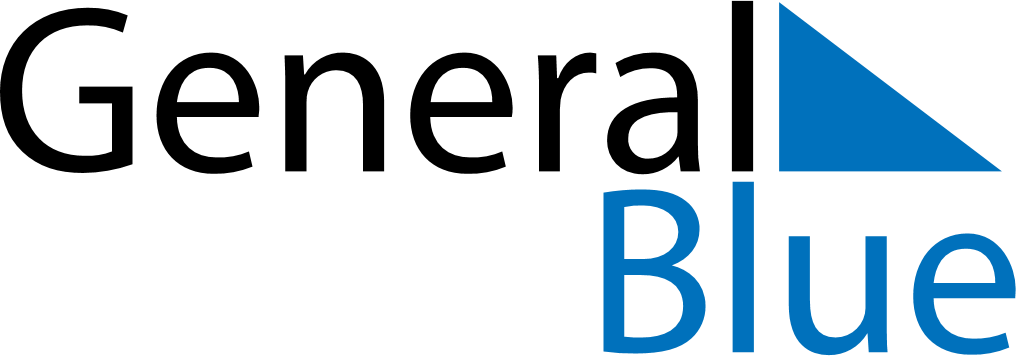 February 2022February 2022February 2022Svalbard and Jan MayenSvalbard and Jan MayenMONTUEWEDTHUFRISATSUN12345678910111213Mother’s Day1415161718192021222324252627Carnival28